Szabályzat-mintahegyközségi és borvidéki borversenyek lebonyolításához 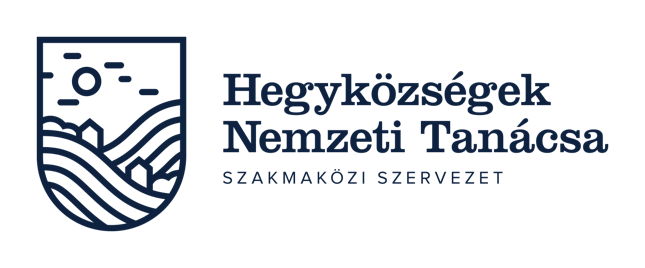 FogalmakA ……………………. Borverseny (a továbbiakban: Borverseny) olyan rendezvény, amelynek célja a …………………(hegyközség vagy borvidék megnevezése)…… területén termelt borok, habzóborok, pezsgők minősítése egy szakmai zsűri érzékszervi bírálata alapján. A Borverseny megrendezői garantálják, hogy a beküldött minták objektív, részrehajlás nélküli bírálatban részesülnek, valamint a minősítés során az eredmények közzétételéig megőrzik névtelenségüket.A nevező az a természetes személy / bortermelő vállalkozás / egyéni bortermelő / szakoktatási, kutatási intézmény / stb. aki a Borversenyre a jelen szabályzatban meghatározott módon jelentkezik, a részvételi díjat határidőre befizeti, valamint mintát küld be.A minta a Borversenyre beküldött, elfogadott nevezéssel rendelkező italtételt jelenti.A minta színe az italtétel készítésmódja és az alapanyaga alapján a következő lehet: fehér, rozé, vörös.A forgalmi kategória jelzi, hogy az ital a kereskedelemben megtalálható. A forgalmi tételek minimális mennyisége a jelen részvételi szabályzat (a továbbiakban: RSz) 3/3 pontja szerint szabályozott.A bortípus a bor természetes bor, szénsavas bor stb. szerinti megkülönböztető jellemzője. A kiszerelés a Borversenyre beküldött minta kiszerelését jelenti. A Borversenyen a következő kiszerelésű borok vehetnek részt: palackozott borok, ………………..A minőségi kategória a természetes borok európai uniós szabályozás szerinti oltalmi kategóriáját jelenti (oltalom alatt álló eredetmegjelölésű OEM, oltalom alatt álló földrajzi jelzésű OFJ és földrajzi jelzés nélküli FN), valamint az ezek szinonimájaként alkalmazható hagyományos megjelölések (meghatározott termőhelyről származó minőségi bor, meghatározott termőhelyről származó különleges minőségű bor, védett eredetű bor).A bírálati kategória a minták csoportosításához és kóstolási sorrendjének kialakításához használandó besorolás. (Lásd: RSz melléklet).A különleges tulajdonság az egyedi technológia megjelölésére szolgáló jellemző. Ide tartozik pl. a barrique hordós erjesztés, érlelés is.A …………………… Borverseny rendezője, lebonyolítója és bírálóbizottsága(i)2.1 A ............... Borverseny rendezője a …………………………… A rendező szervezet a Borverseny technikai lebonyolításával kapcsolatos feladatok ellátására szervezőbizottságot hoz létre, amelynek tagjai: ……………………………………………………. 2.2 A Borversenyre benevezett minták bírálatát és értékelését végző bírálóbizottság(ok) végzi(k). A bírálóbizottsági tagok listája nyilvános, illetve a listát a szervezőknek meg kell őrizniük.(Amennyiben a Borversenyre nevezett minták száma ezt indokolttá teszi, úgy több bírálóbizottság is létrehozható!)Nevezési feltételekA Borversenyre nevezhet, illetve mintát küldhet be az a természetes személy / bortermelő vállalkozás / egyéni bortermelő / szakoktatási, kutatási intézmény / stb., aki a …………………(hegyközség vagy borvidék megnevezése)……  területén borszőlőből bort, habzóbort, pezsgőt állít elő.Egy adott minta nevezése a cégszerűen aláírt nevezési lap benyújtásával, a nevezési díj megfizetésével, valamint az előírt darabszámú palacknak a rendezők részére való átadásával történik meg.A Borversenyre való nevezéshez a résztvevőknek nyilatkozniuk kell a minta által képviselt mennyiségről. A pontos mennyiséget a nevezési lapon kell közölni, illetve egyértelműen fel kell tüntetni azt, hogy a benevezett bor forgalmi kategóriába tartozik-e, vagy a termelő nem hozza azt forgalomba! A Borversenyen való részvétel nevezési díj megfizetéséhez köthető. Ebben az esetben a nevezőknek a rendező által a Borverseny kiírásában meghatározott nevezési díjak szerint kiállított számla alapján, annak kézhezvételét követően a kiírásban és a számlán feltüntetett fizetési határidőn belül kell megfizetniük a nevezési díjat.A verseny résztvevői mintánként ….(javasolt mennyiség: 4)… db palackot juttatnak el a verseny rendezőjéhez, eredeti, forgalmi kiszerelésben, címkével ellátva. Muzeális borok esetében ….(javasolt mennyiség: 2 vagy 3)…  palack beküldése szükséges. Amennyiben a mintát kifejezetten a versenyre palackozták, akkor erről kísérő dokumentumot kell mellékelni. A palack címkéjén vagy a kísérő dokumentumon fel kell tüntetni az egyértelmű azonosításhoz szükséges adatokat (minta megnevezése, termőhely, évjárat, szín, forgalmi kategória, minőségi kategória, bírálati kategória kód, alkoholtartalom, cukortartalom). A nevezési lap mellett minden egyes, forgalmi kategóriába tartozó bormintához csatolni kell a mintára vonatkozó kémiai analízist, amely az alábbi adatokat kell tartalmaznia:alkoholtartalom [v/v %],cukortartalom [g/l], titrálható savtartalom (borkősavra vonatkoztatott [g/l]),illósav tartalom (ecetsav [g/l]),összes és szabad SO2 -tartalom [mg/l],a szénsavas borok esetében a palackban lévő túlnyomás [bar], a minta kapott-e hordós érlelést;alkoholtartalom [v/v %],cukortartalom [g/l].A minták analízisét a forgalmi borok kategóriájában a borászati hatóság (NÉBIH Borászati és Alkoholos Italok Igazgatóság) forgalomba hozatali engedélyének másolatával kell megadni. A Borverseny rendezője jogosult a beküldött mintákat a borászati hatóság által analitikailag ellenőriztetni.A nevezőnek minden bejelentett mintához szállítási bizonylatot kell mellékelni, amelyen fel kell tüntetnie:a Borverseny nevét,a minták számát és megnevezését,az „Érték nélküli minta” jelzést.A nevezés csak akkor tekinthető elfogadottnak, ha megfelel az e fejezetben előírt feltételeknek.A nevezők a jelentkezési lap aláírásával önkéntesen és kifejezetten hozzájárulnak ahhoz, hogy a Borverseny rendezője a Borverseny keretében rendelkezésére bocsátott információkat a bírálati eredmények közzétételétől számított 1 éves időtartamig kezelje, és különböző elektronikus, valamint papíralapú, a borversenyt és a nevezett bort megjelenítő marketing-anyagok részeként nyilvánosságra hozza. A Borverseny lebonyolításának tárgyi és technikai feltételeiHelyiségekA minták kezelésére külön helyiséget kell berendezni, ahová a technikai és a kiszolgáló személyzeten kívül senki nem léphet be.A bírálatot olyan elkülönített, lehetőleg természetes fénnyel jól megvilágított helyiségben kell megvalósítani, amely zavaró hatásoktól (zaj, szag stb.) mentes. A teremben tilos a dohányzás és lehetőség szerint 18- hőmérsékletet kell biztosítani. A bírálat alatt ebbe a helyiségbe csak a bírálók, a szervezőbizottság tagjai, a technikai és a kiszolgáló személyzet tagjai léphetnek be.Amennyiben több bírálóbizottság végzi a minősítést, úgy a bírálóbizottságok külön sorszámmal ellátott, külön sorban, vagy asztalnál foglalnak helyet úgy, hogy a bírálat közben az egyes bírálók, illetve bírálóbizottságok egymást ne befolyásolják.Az asztalon a következő eszközök legyenek:világos és egyszínű (lehetőleg fehér) terítő,kóstolópohár (lehetőleg az OIV által megengedett típusú),bírálati lap és íróeszköz, vagy a bírálatot segítő informatikai eszköz, a rendezők előzetes döntésének megfelelően.fedéllel rendelkező kiöntő, illetve köpőcsésze,tiszta víz vagy ásványvíz,kifli- vagy kenyérdarabkák.Minták fogadásaA versenyre beküldött minták fogadására mintafogadó(ka)t kell kijelölni. A mintafogadó feladata, hogy a minták beérkezésekor ellenőrizze a nevezési űrlapok kitöltöttségét, valamint egyeztesse az azon feltüntetett adatokat a minta címkéjén lévő adatokkal, továbbá haladéktalanul ellássa a palackokat egy azonosítószámmal (raktári számmal). Amennyiben a nevezési lapon, illetve a címkén feltüntetett adatok között eltérés van, a nevezés csak az eltérés tisztázása és az adatok korrekciója után fogadható el.Borok besorolása, a minták előkészítéseA Borverseny eredményeinek hivatalos közzétételéig meg kell őrizni a minták anonimitását:A palackot a kitöltéskor olyan csomagolással kell elfedni, hogy a palack nyaka kivételével az alakja se látszódjon.Jól láthatóan fel kell tüntetni a csomagoláson a minta bírálati sorszámát.A palackok felnyitása a bírálóbizottság tagjainak látókörén kívül történjen az alábbiak szerint:a levegőztetést igénylő mintákat a bírálat előtt 1-2 órával szükséges felnyitni;a levegőztetést nem igénylő mintákat a bírálat előtt legfeljebb 30 perccel lehet felnyitni.a CO2-t tartalmazó borokat kizárólag közvetlenül a felszolgálás előtt szabad felnyitni (habzó és gyöngyöző borok, pezsgők...)A Borverseny szervezőinek világos, egyértelmű és közérthető feltételeket kell megszabnia nevezési feltételként. Pontosan közölni kell azokat a kategóriákat, amelyek szerint a termelők boraikat benevezhetik a versenyre. Az egyes kategóriák kialakítását, a kategóriák leírását úgy kell elvégezni, hogy az minden nevezni kívánó termelő számára egyértelmű legyen.Az alapvető rendező elv a bortípusok (fehér, rozé, vörös, szénsavas, ízesített) szerinti besorolás, illetve ezen belül cukortartalom szerint, évjárat szerint,esetleg fajta (illatos) szerint.A minták megfelelő besorolása érdekében célszerű, hogy az összes minta beérkezését követően a Borverseny szervezője szakértőkből álló besoroló bizottságot nevezzen ki, amelynek feladatai a következők:a beérkezett minták vizsgálata és annak ellenőrzése, hogy a palackokon szereplő adatok megegyeznek-e a nevezési lapon megadottakkal; az esetleges hibák kijavítása, illetve azon minták kizárása, amelyek nem felelnek meg a jelen részvételi szabályzatban előírtaknak;a mintáknak a megfelelő bírálati kategóriába történő besorolása a nevezési lapon feltüntetett jellemzők alapján, illetve – amennyiben szükséges – a besoroló bizottság által megállapított jellemzők alapján;az anonimitást biztosító azonosítószámok hozzárendelése minden egyes mintához, amely azonosítószámot a palackokon és a palackokat takaró csomagolóanyagon is jól láthatóan fel kell tüntetni. Ezen azonosítószámok az alábbiakat tartalmazzák:a minta raktári száma (kód): legalább háromjegyű szám, amely egyértelműen azonosítja a mintát,a minta bírálati sorszáma: ez a minták bemutatásának sorrendjét jelenti; a minták egységes sorozatonként, az alábbi sorrendben kerülnek bírálatra: A borok hőmérsékletét a típusuknak megfelelőre kell beállítani:Kóstolási sorrend:A Borversenyre benevezett borok besorolt tételeinek az egyes bírálóbizottságok között történő elosztásánál kiemelt figyelmet kell fordítani arra, hogy egy-egy kategória lehetőleg minél kevésbé kerüljön szétbontásra. Különösen fontos ez azoknál a kategóriáknál, ahonnan az előzetes ismeretek alapján aránylag kevés minta nevezése várható.A Borverseny lebonyolításának személyi feltételeiSzervezőbizottság A szervezőbizottság tagjait és vezetőjét (elnökét) a Borversenyt rendező szervezet (hegyközség vagy borvidék) jelöli ki. A szervezőbizottság felelős: a borverseny RSz-nek megfelelő lebonyolításáért, borok besorolásának felügyeletéért,  a tárgyi feltételek megteremtéséért, a bírálathoz használt hardver eszközök és az azokon futó szoftverek megfelelő működésének biztosításáért, a nevezések elfogadásáért, a feladatokat felelősen ellátó személyzet szervezéséért, irányításáért.MintafogadóA mintafogadó fogadja a versenyre beküldött mintákat az RSZ 4.2 pontjába foglaltak szerint.Technikai személyzetInformatikai eszközökkel (borbíráló szoftverrel) segített bírálat esetén az informatikai rendszert üzemeltető és felügyelő személyek.Kiszolgáló személyzetAz előkészítők, akik a minták beérkeztetését, csoportosítását, besorolását, kezelését végzik szakemberek vezetésével az RSz 4.23 pontjába foglaltak szerint:a hűtők feltöltése, a hőmérséklet beállítása, ellenőrzése;a minták kóstolási sorrend szerinti kiadása a bírálatra;a minták névtelenségét biztosító csomagolás és azonosító jelzések (raktári szám, bírálati sorszám) ellenőrzése;a palackok bontása és a minta ellenőrzése (borhiba, borbetegség stb. kizárása).A felszolgálók, akiknek feladata:a minták felszolgálása a bírálók részére;a használt poharak leszedése, illetve azok tiszta poharakkal való pótlása;a bírálói asztalok rendezése;a bírálatot elősegítő ízsemleges élelmiszerek (kenyér, kifli) felszolgálása, folyamatos pótlása.Bírálók, bizottságok, csúcszsűriA minták bírálatára borbírálói vizsgával és kellő gyakorlattal rendelkező, elismert, lehetőség szerint szakirányú (középfokú vagy felsőfokú) végzettségű szakembereket kell felkérni. A bírálókkal – miután elfogadták a felkérést – írásos megállapodást kell kötni, amelyben vállalják az objektív és pártatlan, részrehajlás-mentes értékelést. A bírálókból egy vagy több bírálóbizottságot kell létrehozni.Egy bírálóbizottság optimális létszáma hegyközségi borverseny esetében 3-5 fő, borvidéki borverseny esetében 5-7 fő (ideális: 7). Borvidéki borversenyen az egyes bírálóbizottságoknak legfeljebb 2 olyan tagja lehet, akik nem rendelkeznek szakirányú végzettséggel, de szorosan kötődnek a borhoz vagy a borászathoz (pl. sommelier, borszakíró stb.).A bírálóbizottság munkájának irányítására, illetve felügyeletére a tagok közül bizottsági elnököt kell kijelölni. Bírálóbizottsági elnöknek kizárólag szakirányú végzettséggel rendelkező szakember jelölhető ki, az elnökök egyben borbírálói feladatot is ellátnak. A bizottsági elnök köteles biztosítani a bírálat RSz 6. pontja szerinti lebonyolítását.A bizottságok a borversenyen résztvevő mintákat megosztva minősítik, egy nap legfeljebb 50 mintát. Ennek megfelelően a bizottságok számát ezért a versenyre benevezett minták mennyiségéhez érdemes igazítani.Amennyiben azt a Borverseny rendezője indokoltnak ítéli, külön csúcszsűri is létrehozható. A csúcszsűri – annak tagjaitól függően – végezhet reprezentatív, illetve szigorúan szakmai jellegű tevékenységet. A szakmai tevékenységet végző csúcszsűri jár el azokban az esetekben, amikor egy bíráló bizottság tagjai egy tétel megítélése kapcsán egymásétól élesen eltérő álláspontokat alakítanak ki, és a végleges döntéshez egy külső, pártatlan szakvéleményre van szükség. A csúcszsűri tagjai a vitás bírálati kérdéseket megvitatják és döntési javaslatot adnak a bírálati bizottság elnöke részére.ElnökségA bírálóbizottság(ok) munkájának felügyeletére, illetve a Borversenyhez kapcsolódó egyéb reprezentatív és szakmai feladatok ellátására Elnökség hozható létre, vagy Elnök nevezhető ki. Az Elnökség vezetőjét és tagjait – amennyiben a helyi tradíciók ezt nem határozzák meg másként – a Borverseny rendezője kéri fel, illetve nevezi ki. A borverseny Elnöke a szakmával kapcsolatban álló – lehetőleg valamely részterület termelés, oktatás, kutatás, hatóság stb.) – képviselője legyen, aki nem pontoz.Az Elnök(ség) nem vesz részt a borbírálatban, feladatai elsősorban az alábbiak:a Borverseny hivatalos megnyitása és lezárása;a bírálat megkezdése előtt a kóstolás előkészületeinek ellenőrzése;szükség szerint a minták felbontásának, azok hőmérsékletének és anonimitásának ellenőrzi, valamint a felszolgálás megfelelő színvonalának felügyelete, biztosítása;figyelemmel kíséri a minták bemutatását, intézkedik a sorrenden szükséges változtatások esetében;amennyiben szükségesnek ítéli, elrendeli a minta visszakóstolását (pl. a minta értékelése a helytelen besorolás miatt nem megfelelően történt);a minta kizárása esetén a jegyzőkönyvet aláírásával hitelesíti.A Borverseny lebonyolításaA borbírálat elején a bizottság(ok) próbabírálatot tart(anak), amikor is a bizottsági elnök(ök) vezetésével megbeszélik az adott borra adandó bírálati pontszámot, annak érdekében, hogy a tényleges borbírálat alatt minél egységesebb módon értékeljék a mintákat.A borbírálók a bírált mintákról csak a következő adatokat tudhatják meg:hegyközségi borversenyen a bírálati sorszám és az évjárat ismerhető meg, illetve a Borverseny szervezőbizottságának előzetes döntése alapján a fajta és a bírálati kategória;borvidéki és egyéb borversenyeken a Borverseny szervezőbizottságának előzetes döntése alapján a bírálati sorszám, fajta és évjárat; VAGY a bírálati sorszám és a nevezési feltételek szerinti kategória.A Borverseny elnökségének joga van az évjárat feltüntetésétől eltekinteni, ha ezt az anonimitás megőrzése érdekében szükségesnek ítéli.A bírálóknak teljes csendben kell dolgozniuk, anélkül, hogy bármi jelét adnák a mintával kapcsolatos benyomásaiknak, véleményüknek.A minták sorozatokban kerülnek a bizottságok elé. Egy sorozatban maximum 25 minta lehet. A sorozatokat célszerű valamilyen logikai csoportosítás szerint kialakítani (pl. azonos fajta).Minden egyes mintasorozat után rövid szünetet érdemes tartani. A borbírálók számára a bírálat alatt legalább egy nagyobb (min. 20 perc) szünetet is biztosítani kell.A bírálók a bírálat alatt nem szerezhetnek tudomást az egyes mintáknak ítélt eredmény-pontszámokról a minta bírálatának lezárásáig. A bírálati sorszámhoz tartozó további adat (nevező, termőhely) a bírálati nap végeztével, az összes minta bírálatának lezárása után kerülhet közlésre.Bírálati elvekA borok értékelését papír alapú, vagy szoftveres bírálati űrlapok kitöltésével kell végezni. A bírálati űrlapon a borok bírálatához az organoleptikus jellemzők megállapításához, értékeléséhez a következő paramétereket kell feltüntetni: kiváló, nagyon jó, jó, elégséges, nem megfelelő. Indokolt esetben a bírálók a minta kizárására is javaslatot tehetnek a bírálóbizottság elnökének, aki (jegyzőkönyv felvétele, és annak az Elnökség általi ellenjegyzése mellett) dönt a kizárásról.Hegyközségi borversenyeken a 20 pontos bírálati rendszer alkalmazása is elfogadható, de ajánlott az alábbi 100 pontos rendszer alkalmazása.Borvidéki borversenyen az OIV-UIE 100 pontos rendszerének alkalmazása kötelező!A bírálóknak az alábbiak szerinti táblázatot kell használniuk a bírálathoz.  Egy adott minta bírálatánál egy jelet kell tenni minden egyes organoleptikus jellemző azon rovatába, amely leginkább tükrözi az adott mintáról kialakított szakvéleményüket. A megfelelő rovat megjelölésével az értékelés pontszámai az alábbiak szerint alakulnak:20 pontos bírálati rendszer:100 pontos bírálati rendszer:A bíráló által adott pontszám: az organoleptikus paraméterek pontjainak összege. A borversenyeken a 100 pontos bírálati rendszeren belül így maximum 100, minimum 40 pont adható a mintáknak. Abban az esetben, ha a Borversenyen a 20 pontos bírálati rendszert alkalmazzák, úgy legfeljebb 20, illetve minimum 0 pont az adható pontszám. A Borverseny szervezői – minkét pontozási rendszer tekintetében – előírhatják, hogy egy adott pontszámot el nem érő mintákat (pl. a 20 pontos rendszer esetében 8 pont alatti eredményeket) kizárják a versenyből. A minta értékelése történhet: számtani átlag számításával, vagyközépső érték (medián) meghatározásával.A számtani átlag kiszámítása a következőképpen történik:Amennyiben csak az ideális minimum létszámú a bíráló bizottság, akkor az átlagpont kiszámításánál minden bíráló pontszáma szerepel. Ha 5 fős (hegyközségi), illetve 7 fős (borvidéki) a bizottság összetétele, akkor a borverseny elnökségének hatáskörébe tartozik annak eldöntése, hogy az egyes bírálóbizottságokon belül a bírálók által adott legalacsonyabb, illetve legmagasabb pontszámot figyelembe kell-e venni az átlag kiszámításakor.A középső érték meghatározása a következőképpen történik:A bírálók pontszámainak növekvő sorrendbe állításával a középső érték jelenti a tétel bírálati pontszámát. Amennyiben páros számú bírálóból áll a bizottság, akkor a két középső pontérték közül a magasabb értéket kell figyelembe venni.A Borverseny Elnöke vagy a bírálóbizottsági elnök indokolt esetben jogosult megváltoztatni a minta eredmény pontszám számítás módját (pl. minta mediánja), de erről a bírálókat a bírálat megkezdése előtt tájékoztatnia kell.A bírálóbizottsági elnök feladataiA bírálóbizottsági elnök köteles figyelemmel kísérni a bizottságába tartozó borbírálók által adott pontszámokat, és bárminemű rendellenesség vagy hiba (pl. a többi értékeléstől kirívóan eltérő pontszám, hiányos értékelőlap, bárminemű bírálói elírás stb.) esetén megtenni a szükséges intézkedéseket. Amennyiben egy vagy több bizottsági tag kizárásra javasol egy mintát, a bírálóbizottsági elnök köteles szavazást kezdeményezni. A bírálók többségi véleménye alapján a minta jegyzőkönyv felvétele, valamint a jegyzőkönyvnek a Borverseny elnöke által történő ellenjegyzése esetén kizárható.Ha valamely bíráló értékelése jelentősen eltér a bizottság többi bírálójáétól, akkor a bírálóbizottsági elnök jogosult egyeztetést tartani a bírálókkal, vagy szükség esetén a mintát az érintett bírálóval újrabíráltatni. Indokolt esetben a bírálóbizottsági elnök kezdeményezheti a minta újbóli bírálatát.A bírálók kezdeményezhetik a minta új palackból történő újrabírálását (pl. dugóhiba esetén), amiről a bírálóbizottsági elnök dönt.Díjak odaítéléseA 20 pontos bírálati rendszerben az érmek odaítélése az alábbi pontszámok alapján lehetséges: Nagy Arany:  19,51 – 20Arany:            18,51 – 19,50Ezüst: 		17,51 – 18,50 Bronz: 	16,51– 17,50Az OIV (Nemzetközi Szőlészeti és Borászati Szervezet) által ajánlott 100 pontos bírálati rendszerben az érmek odaítélése az alábbi pontszámok alapján lehetséges:Nagy Arany:   92 – 100Arany: 	85 – 91,99Ezüst: 		82 – 84.99 Bronz:		80 – 81,99A Borverseny elnöksége jogosult az egyes termékkategóriák legmagasabb pontszámot elért borait rangsorba állítani és ez alapján díjat adni, pl. az alábbiak szerint:a legmagasabb pontszámot elért fehérbornak,a legmagasabb pontszámot elért vörösbornak,a legmagasabb pontszámot elért édes nemes bornak,a legmagasabb pontszámot elért rozébornak,a legmagasabb pontszámot elért pezsgőnek, a legmagasabb pontszámot elért gyöngyöző- és habzóbornak.Az Országos Borversenyen az ágazati stratégiában foglaltaknak megfelelően külön nagydíjakat ítélnek oda az alábbi kategóriákban, ezért érdemes lehet e szempontokat is figyelembe venni az eredmények értékelésénél vagy a díjazásnál: illatos fehérborok elsősorban hazai nemesítésű fajtákból,nagy száraz fehérborok elsősorban kárpát-medencei fajtákból,kékfrankos, valamint az arra alapozott házasítások.A Borverseny rendezője a fentiek mellett egyéb kategória- vagy különdíjakat is odaítélhet. A díjazási rendszert, illetve a díjkategóriákat célszerű a Borverseny kiírásában is egyértelműen megjeleníteni, valamint a borverseny szabályzatát ki kell egészíteni a vonatkozó eljárás leírásával. Az OIV (Nemzetközi Szőlészeti és Borászati Szervezet) díjazásra vonatkozó javaslata értelmében a kiadott érmek száma nem haladja meg a nevezett borok 30%-át. A hegyközségi, illetve borvidéki borversenyeken javasolt, de nem kötelező a 30%-os éremkiosztási szabály alkalmazása. Az eredmények közzétételeA Borverseny eredményeinek tulajdonosa a verseny rendezője, akinek joga, de egyben feladata is a Borverseny eredményeinek közzététele oly módon, hogy az a nem csupán a versenyre nevezett termelők, de a ………(hegyközség vagy borvidék megnevezése)….  minden termelője és az általános közvélemény számára is elérhető és megismerhető legyen.A Borverseny rendezője jogosult arra, hogy a nevezéskor bekért adatokból és a borverseny eredményeiből kiértékeléseket készítsen, valamint e kiértékeléseket publikálja.Bírálati kategóriákTermészetes csendes borok (belső nyomás CO2 < 0,5 bar 20 °C-on)Szénsavas borokPéldák:	egy száraz fehérbor bírálati kategóriája:	1/1egy száraz vörösbor bírálati kategóriája:	3/9 egy édes fehér bor kategóriája:	1/4egy 4 puttonyos aszú bírálati kategóriája:	7/30szín szerint:a fehér borokkal kell kezdeni,cukortartalom szerint:a száraz borokkal kell kezdeni, évjárat szerint:az újborokkal kell kezdeni,illat szerint:a semleges illatú borokkal kell kezdeni.fehér borok, rozé borok:10-14 °Cvörös borok:16-19 °Cszénsavas borok:  7-9 °Ctermészetes édes borok 10-14 °Clikőr borok10-14 °Cszőlő és törkölypárlatok12-16 °CSzín0-2Tisztaság0-2Illat0-4Összbenyomás (harmónia)0-120=nem megfelelő1=jó2=kiváló0=nem megfelelő1=jó2=kiváló0=nem megfelelő1=elégséges2=jó3=igen jó4=kiváló0-1= nem megfelelő2-3=elégséges4-6=jó7-9=igen jó10-12=kiválóCsendes borok esetébenCsendes borok esetébenCsendes borok esetébenCsendes borok esetébenCsendes borok esetébenCsendes borok esetébenCsendes borok esetébenCsendes borok esetébenSzénsavas borok esetébenSzénsavas borok esetébenSzénsavas borok esetébenSzénsavas borok esetébenSzénsavas borok esetébenkiválóigen jóigen jójójójóelégségesnem megfelelőkiválóigen jójóelégségesnem megfelelőMegjelenésTisztaság5544332154321MegjelenésSzín1010886642108642MegjelenésPezsgés--------108642IllatIntenzitás8877664276543Illatkarakteresség6655443276543Illatminőség16161414121210814121086Zamatintenzitás8877664276543Zamatkarakteresség6655443276543Zamatminőség222219191616131014121086Zamatízhosszúság8877665476543ÖsszbenyomásÖsszbenyomás1110109988712111098MegnevezésCukortartalom [g/l]Kategória kódja1. Fehér borok kategóriája1. Fehér borok kategóriája1. Fehér borok kategóriájaszáraz 0 – 41félszáraz 4,1 – 122félédes 12,1 – 453édes 45 –42. Rosé borok kategóriája2. Rosé borok kategóriája2. Rosé borok kategóriájaszáraz 0 – 45félszáraz 4,1 – 126Félédes 12,1 – 457édes 45 –83. Vörösborok kategóriája3. Vörösborok kategóriája3. Vörösborok kategóriájaszáraz 0 – 49egyéb 4,1 –104. Habzóborok kategóriája (belső nyomás 0,5 és 3,0 bar között 20 °C-on)4. Habzóborok kategóriája (belső nyomás 0,5 és 3,0 bar között 20 °C-on)4. Habzóborok kategóriája (belső nyomás 0,5 és 3,0 bar között 20 °C-on)száraz 0 – 3211félszáraz 32,1 – 5012édes 50,1 –135. Pezsgők kategóriája (belső nyomás 3,0 bar fölött 20 °C-on)5. Pezsgők kategóriája (belső nyomás 3,0 bar fölött 20 °C-on)5. Pezsgők kategóriája (belső nyomás 3,0 bar fölött 20 °C-on)extra brut0 – 6,014brut0 – 1215extra dry, extra sec12,0 – 1716dry, sec17.1 – 3217medium dry, demi sec32.1 – 5018sweet, doux50.1 –19MegnevezésCukortartalom [g/l]Kategória kódja6. Természetes borkülönlegességek (késői szüret, jégbor) kategóriája6. Természetes borkülönlegességek (késői szüret, jégbor) kategóriája6. Természetes borkülönlegességek (késői szüret, jégbor) kategóriájaszáraz0 – 420félszáraz 4,1 – 1221félédes12,1 – 4522édes45,1 – 236.1. Élesztőhártya alatt érlelt borkülönlegességek kategóriája6.1. Élesztőhártya alatt érlelt borkülönlegességek kategóriája6.1. Élesztőhártya alatt érlelt borkülönlegességek kategóriájaszáraz0 – 2524félédes25.1 – 5025édes50.1 – 150267. Tokaji borkülönlegességek kategóriája7. Tokaji borkülönlegességek kategóriája7. Tokaji borkülönlegességek kategóriájaszáraz szamorodni, máslás, fordítás0 – 927édes szamorodni, máslás, fordítás45 –283 puttonyos aszú 60 –294 puttonyos aszú90 –305 puttonyos aszú120 –316 puttonyos aszú150 –32aszúeszencia180 –33eszencia250 –348. Párlatok kategóriája8. Párlatok kategóriája8. Párlatok kategóriájaborpárlat, brandyborpárlat, brandy35szőlő alapú párlat, törkölyszőlő alapú párlat, törköly36